Publicado en Valencia el 09/10/2020 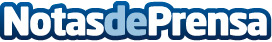 Repara tu Deuda abogados cancela una deuda de 579.726 € en Valencia con la Ley de la Segunda OportunidadEl cliente del despacho de abogados esta en el paro y tenia deudas con 14 BancosDatos de contacto:Emma Morón900831652Nota de prensa publicada en: https://www.notasdeprensa.es/repara-tu-deuda-abogados-cancela-una-deuda-de_4 Categorias: Nacional Derecho Finanzas Marketing Valencia http://www.notasdeprensa.es